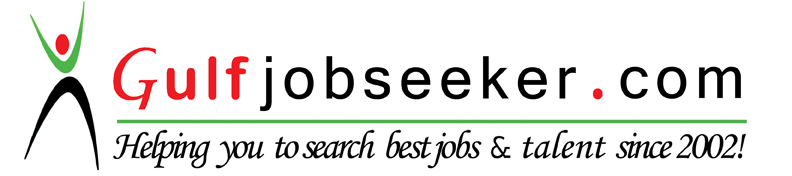 Contact HR Consultant for CV No: 341824E-mail: response@gulfjobseekers.comWebsite: http://www.gulfjobseeker.com/employer/cvdatabasepaid.php OBJECTIVE:I have a passion to utilize my abilities where my aptitude and commitment to work can contribute to organization's efficiency and where I'm not only a productive but can also achieve a high maturity level in any profession.EDUCATION:WORK EXPERIENCE:Research Associate at Islamabad Business School, with one year working experience. Performed various tasks in the affiliation procedures and leadership team. Science Trainee at Silver Oaks School, from September 01, 2016 till present.SKILLS:Have a good knowledge of stoichiometric calculations, stereochemistry and advanced organic labs Excellent handling of lab-equipment ovens, balances, and other electrical equipmentsFamiliar with minor techniques like crystallizaton, filtration,etc Have superb learning capability and delivering technique Have a full command on NMR, IR and UV spectroscopyExcellent presentation and public speaking Expert in all kinds of chromatographies Strong written and verbal communicationStrong analytical and problem solving skillsReasonable computer skillsTime management ACHIEVEMENTS, AWARDS & SERVICE ACTIVITIES:Certificate in computer operationsCertificate for being an elegant member of the March Past Team(extra-curricular  activityCertificate for achieving 68th position in International Kangroo ContestCertificate for being a prefect and maintaining school disciplineMedal for being a position holder in the school  at SSC-level Certificate for being a well-dressed student  Certificate for speaking english fluently            (can provide the supporting documents for the illustrated achievements)   MAJOR SUBJECTS:UV, NMR, IR, Spectroscopy, Natural Products, Organic Chemistry, Inorganic Chemistry, Physical Chemistry, Analytical Chemistry, Stereoisomerism, Mathematics for Chemists.REFERENCES:Available on requestInstituteDegree/CertificateSessionDivisionGradeThe EducatorsSSC(Biology,Physics,Chemistry)2007-20091stAPunjab College of Information TechnologyHSSC(Biology,Physics,Chemistry)2009-20111stAVNC,Post Graduate College for WomenB.Sc(botany, zoology,chemistry)2011-20132ndBUniversity of WahM.Sc(chemistry)2013-20151stB